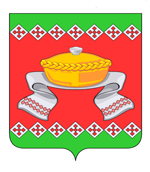 РОССИЙСКАЯ  ФЕДЕРАЦИЯОРЛОВСКАЯ   ОБЛАСТЬАДМИНИСТРАЦИЯ   СОСКОВСКОГО   РАЙОНАРАСПОРЯЖЕНИЕ             с. СосковоО переходе на зимние нормы расхода топлива           Руководствуясь распоряжением Минтранса РФ от 14 марта 2008 года № АМ-23-р "О введении в действие методических рекомендаций "Нормы расхода топлив и смазочных материалов на автомобильном транспорте" при установлении среднесуточной температуры ниже минус 5ºС,   1. Установить для служебного автотранспорта муниципальных предприятий и учреждений муниципального района, отделов специальной компетенции администрации района зимние нормы расхода топлива (повышение на десять процентов по сравнению с существующими летними нормами) на период                   с 10 декабря 2019 года и до установления среднесуточной температуры выше минус 5ºС.           2. Настоящее распоряжение подлежит опубликованию                                       в «Информационном Вестнике Сосковского района» и размещению на официальном сайте Администрации Сосковского района.	3. Отменить действие распоряжения администрации Сосковского района          от 14.03.2019 года № 88-р.       4. Контроль за исполнением настоящего распоряжения возложить на первого заместителя главы Администрации Сосковского района В. С. Агеева.Глава района                                                                                                Р. М. Силкин«»2019 г. №